Temat : Zabawa w teatr – Makówkowy teatr.Posłuchaj nagrania i odpowiedz na pytania.Obejrzyj obrazki , mamo lub tato przeczytaj napisy na zdjęciach :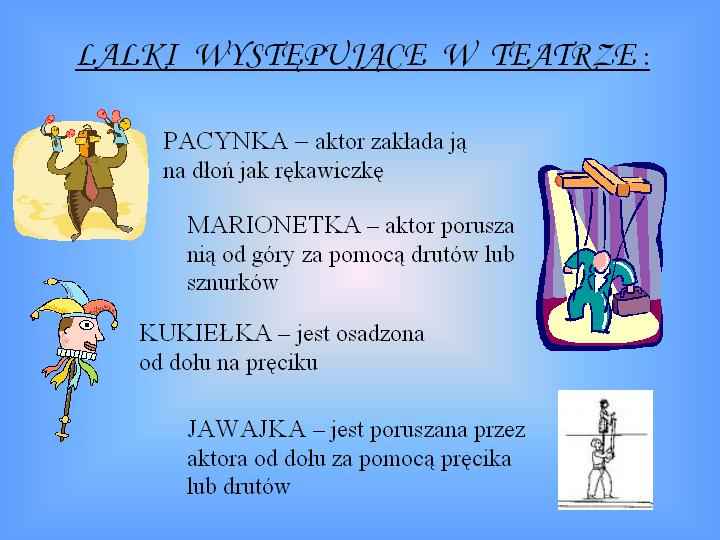 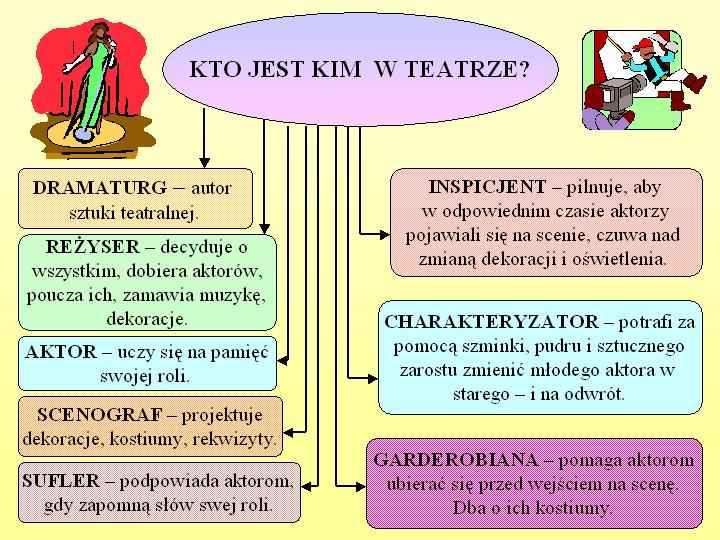 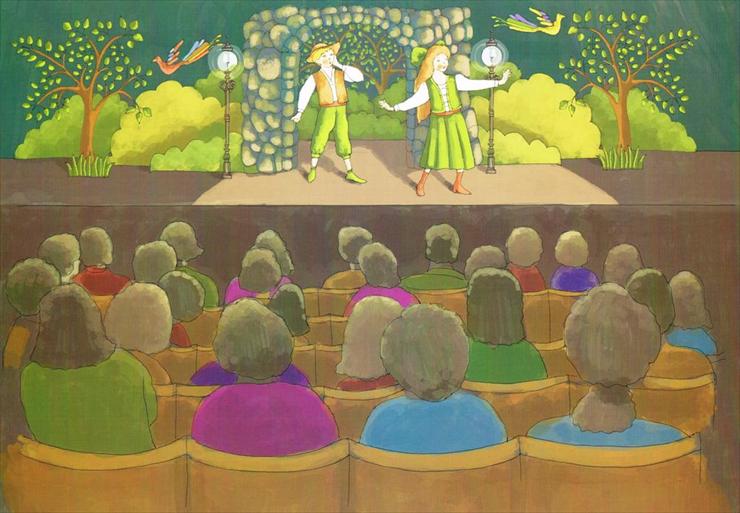 Scena i widownia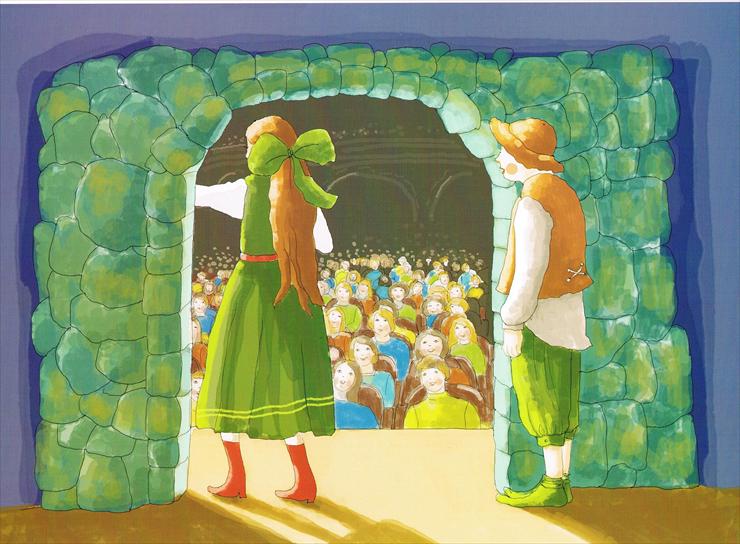 Na scenie występują aktorzy.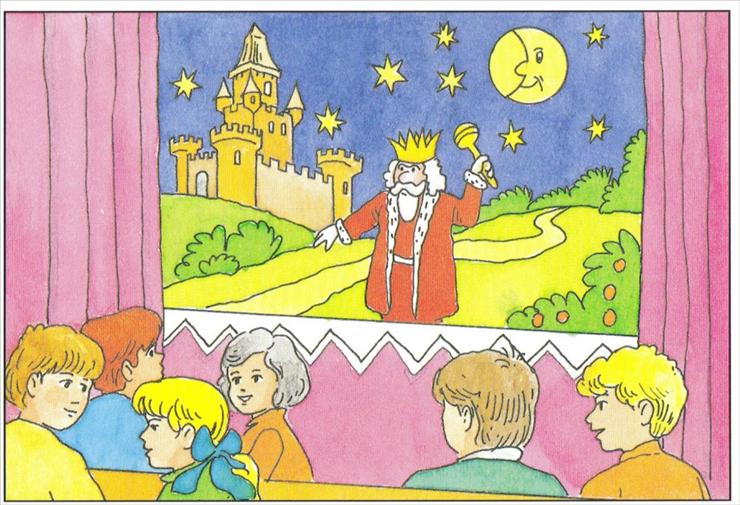 W teatrze czy w kinie- jak myślisz?  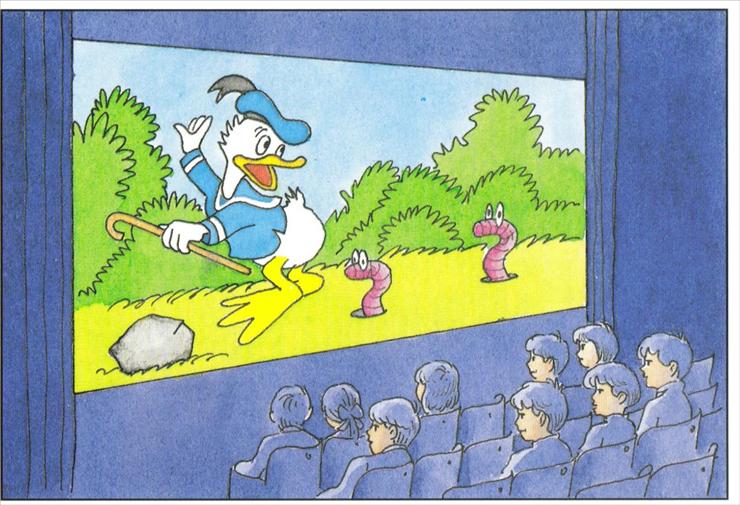 W kinieJak powstaje spektakl teatralny : https://www.youtube.com/watch?v=TkBHN9TYP-0Policz ile świateł widzisz na zdjęciu nad sceną? 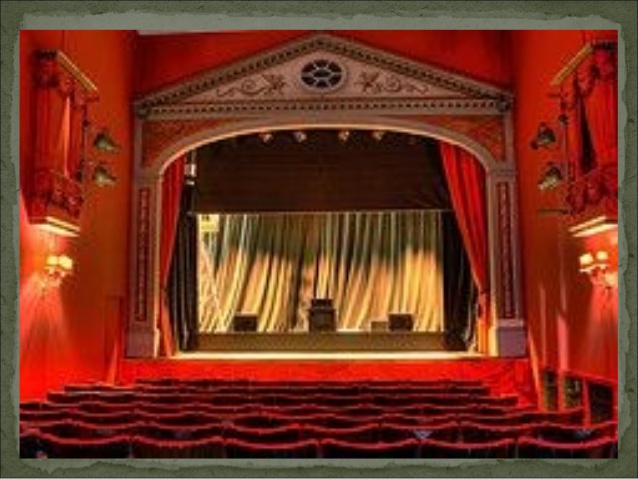 Zapraszam ciebie z mamą lub z tatą na wycieczkę wirtualną po Teatrze Wielkim w Łodzi : http://www.operalodz.com/spacer/ Wytnij postacie w załączniku (Teatr makówkowy) ,a następnie pokoloruj i złóż.